PRESS CLIPPINGAL-AKHBAR (ISB) 21-05-2020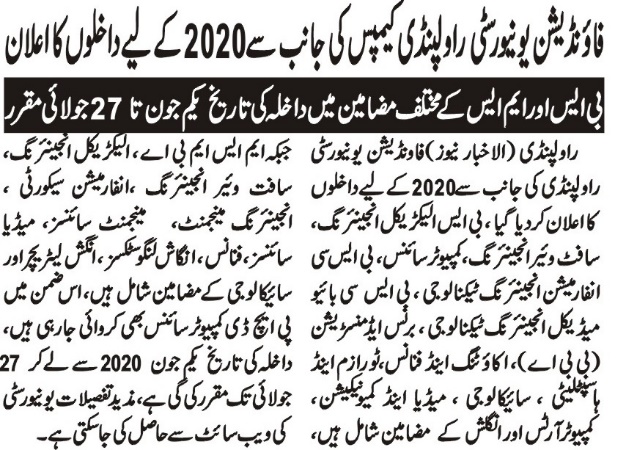 